STŘEDNÍ ZDRAVOTNICKÁ ŠKOLA A VYŠŠÍ ODBORNÁ ŠKOLA ZDRAVOTNICKÁ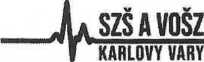 KARLOVY VARY, příspěvková organizacePoděbradská 1247/2, 360 01 Karlovy VaryVážený panPavel StolaříkKancelářské systémy a.s.Závodu míru 175/58360 17 Karlovy VaryIČ: 18225306mobil: V Karlových Varech dne Věc: OBJEDNÁVKANa základě předložené cenové nabídky ze dne 22. 5. 2024, objednávám u Vás závazně 22 kusů notebooků DELL Vostro 3520, 22 brašen k NTB a 22 bezdrátových myší.Děkuji za spolupráci.Mgr. Hana Švejstilová ředitelka školyZa Kancelářské systémy podepsal:Pavel Stolařík